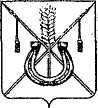 АДМИНИСТРАЦИЯ КОРЕНОВСКОГО ГОРОДСКОГО ПОСЕЛЕНИЯ КОРЕНОВСКОГО РАЙОНАПОСТАНОВЛЕНИЕот 21.05.2015	   		                                     			  № 568г. КореновскО комиссии по проведению торгов (аукционов) по продажеземельных участков или права на заключение договоров аренды земельных участков, находящихся на территории Кореновского городского поселения Кореновского районаВ соответствии с Земельным кодексом Российской Федерации, Федеральным законом от 25 октября 2001 годом № 137-ФЗ «О введении в действие Земельного кодекса Российской Федерации», Федеральным законом от 23 июня 2014 года № 171-ФЗ «О внесении изменений в Земельный Кодекс Российской Федерации и отдельные законодательные акты Российской Федерации», Федеральным законом от 24 июля 2002 г. № 101-ФЗ «Об обороте земель сельскохозяйственного назначения»,  Законом Краснодарского края от  5 ноября 2002 года № 532-КЗ «Об основах регулирования земельных отношений в Краснодарском крае», решением Совета Кореновского городского поселения Кореновского района от 22 апреля 2015 года № 79 «Об утверждении Положения о распоряжении земельными участками на территории Кореновского городского поселения Кореновского района», в целях установления единой процедуры организации и проведения торгов (аукционов) по продаже земельных участков или права на заключение договоров аренды земельных участков, находящихся на территории Кореновского городского поселения Кореновского района, администрация Кореновского городского поселения Кореновского района п о с т а н о в л я е т:1. Утвердить Положение о комиссии по проведению торгов (аукционов) по продаже земельных участков или права на заключение договоров аренды земельных участков, находящихся на территории Кореновского городского поселения Кореновского района (приложение № 1).2. Образовать комиссию по проведению торгов (аукционов) по продаже земельных участков или права на заключение договоров аренды земельных участков, находящихся на территории Кореновского городского поселения Кореновского района, и утвердить ее состав (приложение № 2).3. Финансово-экономическому отделу администрации Кореновского городского поселения Кореновского района (Киричко) ежегодно, при подготовке проекта бюджета Кореновского городского поселения Кореновского района предусматривать средства на организацию и проведение торгов.4. Признать утратившим силу постановление администрации Кореновского городского поселения Кореновского района от 19 сентября              2014 года № 898 «О комиссии по проведению торгов (конкурсов, аукционов) по продаже земельных участков или права на заключение договора аренды земельных участков, находящихся в муниципальной собственности Кореновского городского поселения Кореновского района»;5. Общему отделу администрации Кореновского городского поселения Кореновского района (Воротникова) обеспечить размещение настоящего постановления на официальном сайте администрации Кореновского городского поселения Кореновского района в информационно-телекоммуникационной сети «Интернет».6. Контроль за выполнением настоящего постановления возложить                  на заместителя главы Кореновского городского поселения Кореновского района, начальника отдела по гражданской обороне и чрезвычайным     ситуациям Ю.В. Малышко.7. Постановление вступает в силу со дня его подписания.ГлаваКореновского городского поселенияКореновского района                                                                                Е.Н. ПергунПОЛОЖЕНИЕ о комиссии по проведению торгов (аукционов) по продаже земельных участков или права на заключение договоров аренды земельных участков, находящихся на территории Кореновского городского поселения Кореновского района1. Общие положения1.1. Комиссия по проведению аукционов по продаже земельных участков, или аукциона на право заключения договора аренды земельного участка, находящихся в муниципальной собственности Кореновского городского поселения Кореновского района и государственная собственность на которые не разграничена (далее - комиссия) является постоянно действующим совещательным органом, обеспечивающим рассмотрение и решение вопросов по проведению торгов (аукционов) по продаже земельных участков, права на заключение договоров аренды земельных участков на торгах.1.2. Администрация Кореновского городского поселения Кореновского района является организатором торгов (аукционов) по продаже земельных участков, или аукциона на право заключения договора аренды земельного участка, находящихся в муниципальной собственности Кореновского городского поселения Кореновского района и государственная собственность на которые не разграничена. Комиссия по проведению торгов создается организатором торгов. Положение определяет полномочия и порядок работы комиссии при проведении торгов (аукционов) по продаже земельных участков, права на заключение договоров аренды земельных участков, расположенных на территории Кореновского городского поселения Кореновского района.1.3. В своей деятельности Комиссия руководствуется Конституцией Российской Федерации, Гражданским кодексом Российской Федерации, Земельным кодексом Российской Федерации, Федеральным законом от 25 октября 2001 годом № 137-ФЗ  «О введении в действие Земельного кодекса Российской Федерации», Федеральным законом от 23 июня 2014 года № 171-ФЗ «О внесении изменений в Земельный Кодекс Российской Федерации и отдельные законодательные акты Российской Федерации», Федеральным законом от 24 июля 2002 года № 101-ФЗ «Об обороте земель сельскохозяйственного назначения», Законом Краснодарского края от 5 ноября 2002 года № 532-КЗ «Об основах регулирования земельных отношений в Краснодарском крае», решением Совета Кореновского городского поселения Кореновского района от 22 апреля 2015 года № 79 «Об утверждении Положения о распоряжении земельными участками, находящимися на территории Кореновского городского поселения Кореновского района», другими нормативными правовыми актами Российской Федерации, нормативными правовыми актами Краснодарского края, настоящим Положением.1.4. Комиссия состоит из постоянных членов в количестве 5 (пяти) человек, в том числе секретаря Комиссии.1.5. Комиссию возглавляет председатель, а в его отсутствие заместитель председателя комиссии.2. Основные функции Комиссии2.1. Основные функции Комиссии:2.1.1. Принимает решение о признании претендентов участниками торгов или об отказе в допуске к участию в торгах по основаниям, установленным действующим законодательством Российской Федерации, и оформляет протокол рассмотрения заявок;2.1.2. Уведомляет претендентов о признании их участниками торгов либо об отказе в допуске к участию в торгах;2.1.3. Определяет победителя торгов и оформляет протокол о результатах торгов;2.1.4 Принимает решение о признании торгов несостоявшимися в случаях, предусмотренных действующим законодательством.2.2 Члены Комиссии обязаны:2.2.1. Руководствоваться в своей деятельности требованиями настоящего Положения;2.2.2. Лично присутствовать на заседаниях Комиссии;2.2.3. Соблюдать конфиденциальность информации, ставшей известной им при исполнении своих обязанностей.2.2.4. Председатель и секретарь Комиссии подписывают протокол о признании претендентов участниками торгов и несут ответственность за соответствие действующему законодательству принимаемых решений.2.3. Председатель Комиссии:2.3.1.Осуществляет общее руководство работой Комиссии и несет персональную ответственность за выполнение возложенных на Комиссию задач;     2.3.2. Осуществляет контроль за процедурой проведения торгов.2.4. Заместитель председателя Комиссии осуществляет полномочия председателя в его отсутствие.2.5. Секретарь Комиссии:2.5.1. Извещает членов Комиссии о дне, месте и времени проведения заседания Комиссии за три дня до дня заседания Комиссии;2.5.2. Ведет протоколы заседаний Комиссии и обеспечивает их надлежащее оформление и размещение; 2.5.3. Уведомляет претендентов торгов о принятом Комиссией решении.3. Регламент работы Комиссии3.1. Решение о проведении заседания принимается председателем Комиссии или его заместителем.3.2. Заседания комиссии проводятся по мере необходимости.Организация текущей деятельности Комиссии, ведение протоколов заседаний Комиссии, формирование повестки заседаний комиссии осуществляется секретарем Комиссии.3.3. Повестку заседания Комиссии формирует секретарь комиссии по предложениям председателя и других членов Комиссии. При отсутствии секретаря Комиссии, его функции исполняет один из членов Комиссии.3.4. Заседание ведет председатель Комиссии, в случае его отсутствия функции осуществляет заместитель председателя Комиссии.3.5. Заседание Комиссии считается правомочным, если в его работе принимает участие не менее 2/3 ее состава. Решение комиссии принимаются простым большинством голосов членов комиссии, председателя и заместителя председателя комиссии, присутствующих на заседании. При голосовании каждый член комиссии имеет один голос. При равенстве голосов голос председателя является решающим.3.6. Решения Комиссии оформляется протоколами, которые составляются секретарем, подписываются им и председателем Комиссии. Протокол о результатах торгов подписывается дополнительно победителем торгов.4. Обжалование решений комиссии4.1. Решения комиссии могут быть обжалованы в порядке, установленном действующим законодательством.Начальник отдела имущественныхи земельных отношений администрацииКореновского городского поселения				          Ю.Н. АлишинаСОСТАВкомиссии по проведению торгов (аукционов) по продаже земельных участков или права на заключение договоров аренды земельных участков, находящихся на территории Кореновского городского поселения Кореновского районаНачальник отдела имущественныхи земельных отношений администрацииКореновского городского поселения				          Ю.Н. АлишинаПРИЛОЖЕНИЕ № 1УТВЕРЖДЕНОпостановлением администрацииКореновского городского поселенияКореновского районаот 21.05.2015 № 568ПРИЛОЖЕНИЕ № 2УТВЕРЖДЕНпостановлением администрацииКореновского городского поселенияКореновского районаот 21.05.2015 № 568Малышко Юрий Владимирович- заместитель главы Кореновского городского поселения Кореновского района, начальник отдела по гражданской обороне и чрезвычайным ситуациям, председатель комиссии;Алишина Юлия Николаевна- начальник отдела имущественных и земельных отношений администрации Кореновского городского поселения, заместитель председателя комиссии;Колесник МарияАлександровна-ведущий специалист отдела имущественных и земельных отношений администрации Кореновского городского поселения, секретарь комиссии;Члены комиссии:Члены комиссии:Киричко Юлия Александровна- начальник финансово-экономического отдела администрации Кореновского городского поселения Кореновского района;Омельченко Марина Владимировна- начальник юридического отдела администрации Кореновского городского поселения.